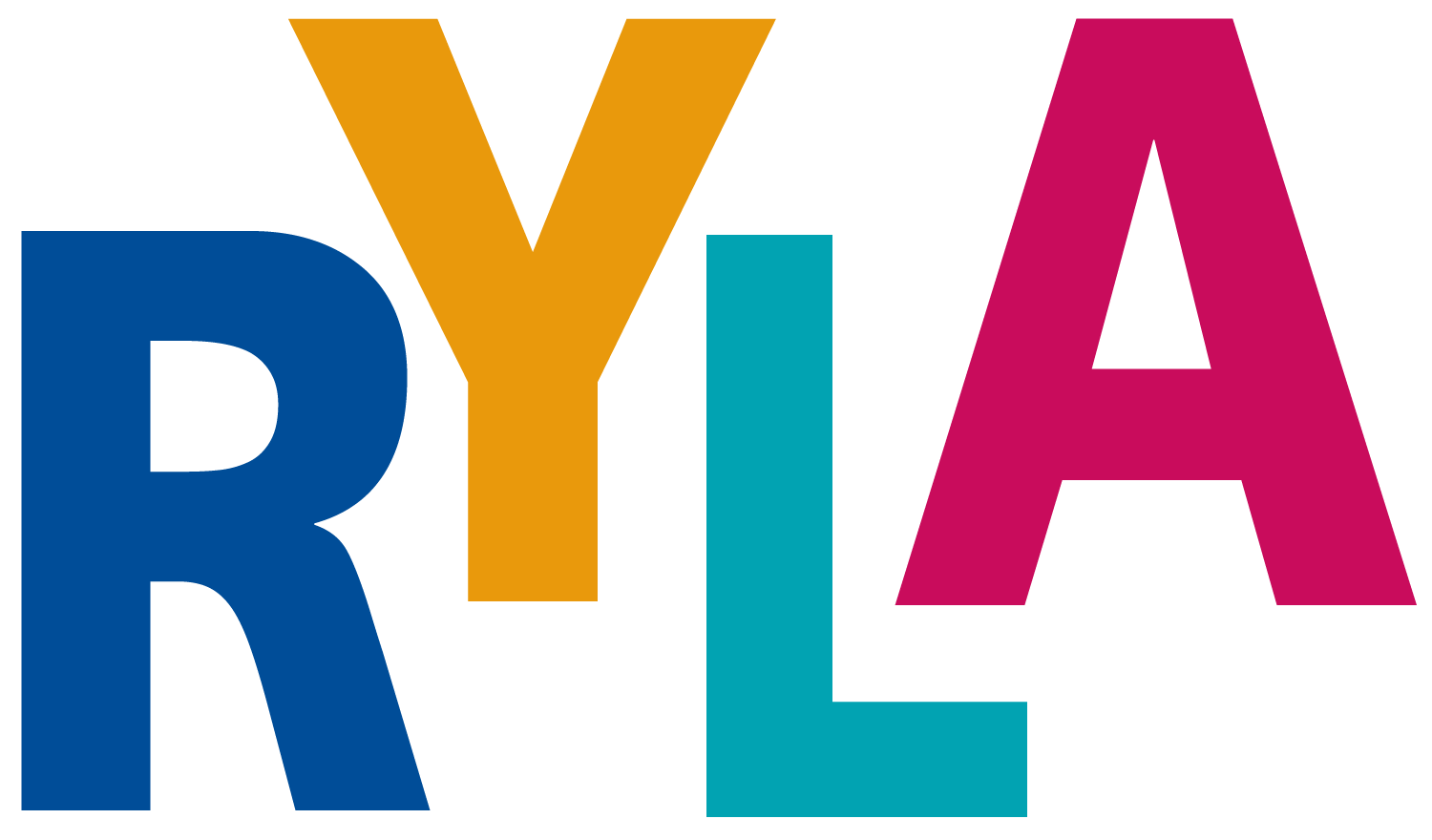 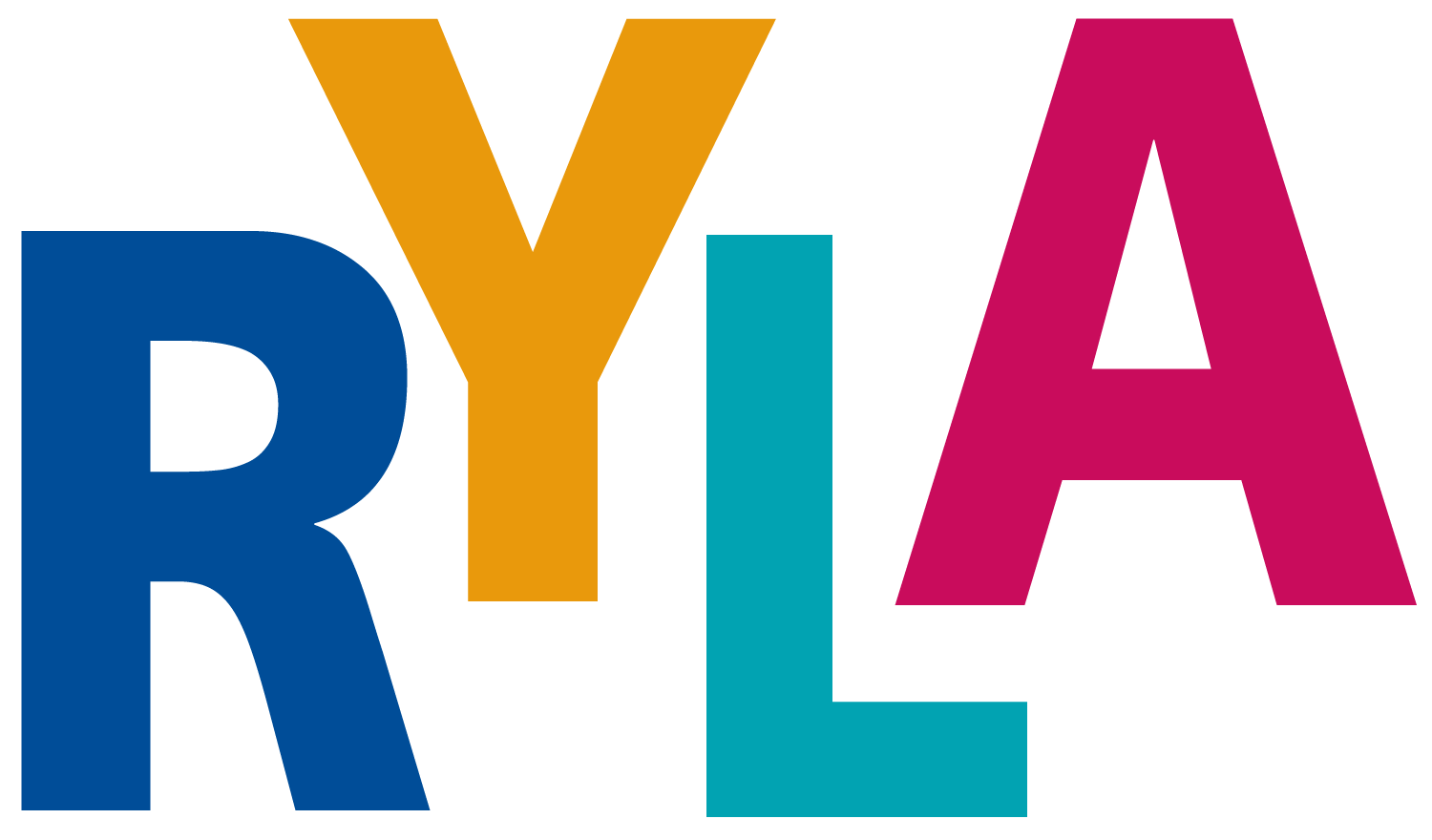 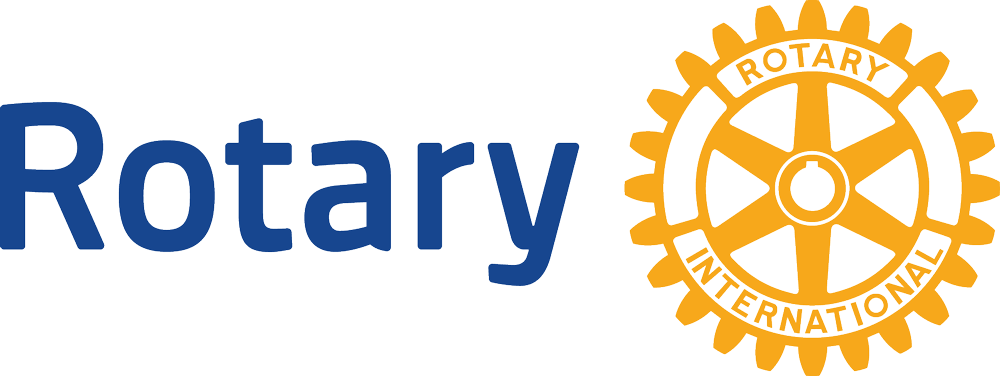 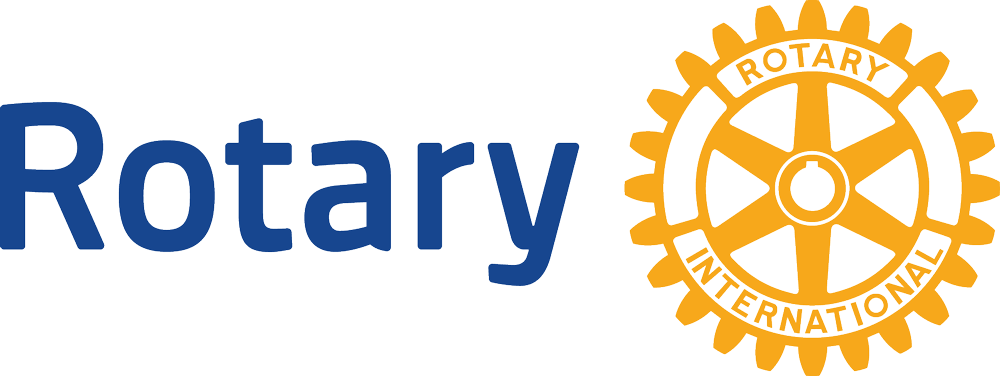 To be completed by sponsoring rotary club for each studentSponsored by Rotary Club of CourtenayRotarian Contact: Youth Services DirectorTelephone: 250-897-6313	Email: arne_einarson@shaw.ca	Yes, I want to attend RYLA. I understand that I will be bringing personal belongings and that neither Pacific Lutheran University, Rotary District 5020 nor the RYLA Northwest Committee are responsible for any items lost or stolen while attending this conference.(Signed) 			I give my permission for _______________________________ to attend The RYLA Northwest event. 														 (Signature of Parent/Legal Guardian)		Date				Printed NamePLEASE NOTE: THIS FORM ALONG WITH THE PARTICIPATION RELEASE FORM MUST BE COMPLETED AND RETURNED AS SOON AS POSSIBLE TO EITHER YOUR Interact Club Sponsor OR ROTARIAN REPRESENATIVE.Family Doctor 			Telephone# 	(Canadian Students)	Provincial Medical Plan Number 	/ 	/ 	_/ 	(USA Students)	Medical Plan Carriers Name 				Plan # 	Telephone # 	Out of Country Medical Coverage Carriers Name 		Plan Number					Out of Country Medical Plan Carriers Telephone Number			 Dietary Needs, Allergies, etc. 	 	 	_Medical Conditions 	 	_Prescription medicines you will have with you 	_ 	_Special Assistance or any other information 	_ 	_In the event of an emergency, I authorize the above camp staff and/or Pacific Lutheran University and/or WA Emergency Services to arrange for emergency transportation and/or emergency medical care.Signature of Participant				Date				Printed Name 															 (Signature of Parent/Legal Guardian)		Date				Printed Name*Parent or legal guardian must also sign for participants under 18 years of ageName:Name on badge:Name on badge:Name on badge:GenderAddress:Address:Address:Address:Address:Province/StateProvince/StateProvince/StatePostal Code/Zip Code:Postal Code/Zip Code:Cell Phone: Cell Phone: Cell Phone: Age at start of event:Age at start of event:Email address:Email address:Email address:High SchoolHigh SchoolInteract Club Member   Yes   NoInteract Club Member   Yes   NoInteract Club Member   Yes   NoT-shirt size:T-shirt size:Next of Kin:Next of Kin:Email:Email:Email:Home phone:Home phone:Cell Phone:Cell Phone:Cell Phone: